Schriftelijke Vragen van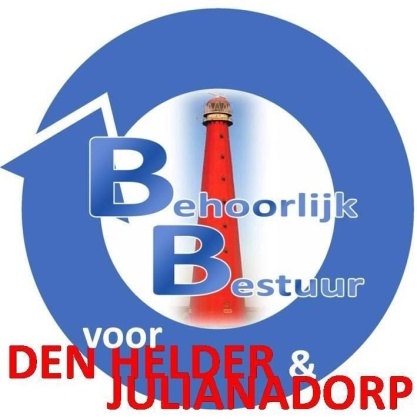 BEHOORLIJK BESTUUR voor DEN HELDER & JULIANADORPomtrent het openbaar vervoer in Den Helder en omstreken, conform art. 36 Reglement van Orde.Den Helder, 27 november 2020Geachte College van Burgemeester en Wethouders,BEHOORLIJK BESTUUR voor DEN HELDER & JULIANADORP heeft de volgende vragen voor u;Namens de fractie van Behoorlijk Bestuur voor Den Helder & Julianadorp,In verband met de coronacrisis, zal er voor Den Helder en Julianadorp een aantal diensten wijzigen op 3 januari 2021. Om een voorbeeld te geven zal van en naar de Texelse boot, bij de tussenboot geen bus meer rijden. Wij begrijpen dat in verband met de crisis de busregeling anders is, maar vinden het een kwalijke zaak dat inwoners van Den Helder en Texel geen gebruik kunnen maken van openbaar vervoer, wat problemen kan opleveren bij afspraken, die dringend zijn en openbaar vervoer voor nodig is. Verder stimuleert dit voor sommigen ook om eerder een auto te pakken, wat de bereikbaarheid van en naar Den Helder niet ten goede komt, terwijl dit nu al ter discussie staat, als een auto financieel al mogelijk is voor bepaalde mensen. Ook is het ons inziens zo, dat we al genoeg uitgekleed zijn wat betreft openbaar vervoer dit jaar, maar ook vorige jaren.Wij vinden het dus vreemd dat de deur aan de voorkant van de bus nu wel open kan sinds kort, maar de bus gewoonweg niet meer komt om hem open te doen.Toegankelijkheid voor iedereen‘Iedereen moet op een zelfstandige wijze gebruik kunnen maken van het openbaar vervoer. Dat staat zo in de Europese wet- en regelgeving.’ quote: gemeentesite Den Helder, naar aanleiding van bushalte-aanpassing.Kan het college vertellen of zij op de hoogte is gebracht van deze beslissing, in gesprek is met de busmaatschappij en/of gedeputeerde staten over, hoe wij deze mensen tegemoet gaan komen, met een passende oplossing? Desnoods met concessies?Als de lijnen niet rendabel meer zijn, waarom wordt er dan niet gekeken naar een ander systeem met kleinere bussen, of een ov-taxi service zoals in andere steden en in Hollands Kroon bijvoorbeeld een belbus rijdt. Wil het college in gesprek gaan met partijen om dit snel te onderzoeken?Als het college toch in gesprek is met de partijen, kunnen zij dan gelijk ook aangeven dat niet heel Den Helder meer bereikbaar is, met een bus of ander ov, voor mensen met een beperking en/of fysieke klachten of financiële overweging, waardoor zij vaker geïsoleerd moeten leven, of andere keuzes maken?een voorbeeld kan zijn dat er in Julianadorp, geen lijn rijdt bij het Junior College, terwijl er wel een halte is.een voorbeeld kan zijn dat er vanuit Anna Paulowna en Breezand geen bus rijdt naar Den Helder/Julianadorp waardoor schoolgaande jeugd eerder voor Schagen kiezen.een voorbeeld kan zijn dat er vanuit elke hoek van de gemeente, geen mogelijkheid is om op Willemsoord te komen met openbaar vervoer. Dus een theater, bioscoop, restaurant en/of andere belangrijke instantie daar niet bereikbaar is, behalve 15 minuten te lopen vanaf het station centraal of marinemuseum, wat juist voor deze beperkte doelgroep, niet te doen is. Dit terwijl gemeente juist mensen wilt trekken naar Willemsoord. (Uit onderzoek zal misschien komen dat een bus niet op het terrein kan of ook niet door de weststraat kan, maar wat is dan de vervangende, betaalbare oplossing, behalve lopen?)een voorbeeld kan zijn dat er bij nieuwbouwwijken, niet altijd een busvoorziening is gerealiseerd er nu ook geen bussen rijden.een voorbeeld kan zijn dat door de maatregelen die nu gelden door corona, dit ook kunnen terugbrengen in de bijpassende, genomen maatregelen? Dus bijvoorbeeld als er weer maatregelen versoepelen, er ook weer meer bussen of ander ov gaat rijden? Dus niet het hele jaar maar minder bussen, of een passende oplossing voorhanden voor juist deze doelgroepen.* Kan het college deze voorbeelden meenemen in een gesprek, antwoord geven hierop, wat het college er mee gaat doen, tevens een onderzoek doen waar nog meer gemis is, van openbaar vervoer, in onze gemeente?Als de busmaatschappij in de nabije toekomst geen heil ziet in extra haltes, lijnen of investering, wat kan het college vertellen wat men er mee gaat doen? Is men bereid om dan net als bij andere gemeenten, andere vormen aan te schrijven, of concessies doen, bijvoorbeeld; taxi ov-vormen, belbus-vormen of andere mogelijkheden, zodat voor iedereen een betaalbaar, toegankelijk en recht krijgt op openbaar vervoer?Ziet het college het belang van goed openbaar vervoer, ook voor juist de kwetsbare groepen, dat de corona maatregelen juist misschien meer leiden tot eenzaamheid, maar ook een totaal isolement kan betekenen voor bepaalde doelgroepen, nu ze hier niet altijd gebruik van kunnen maken.Vooruitlopend op dat de corona crisis bezworen is, wat gaat het college nu ondernemen om straks, ‘als het weer kan’, openbaar vervoer voor iedereen toegankelijk te maken. Gaat men alvast afspraken maken over extra lijnen, bussen, haltes en/of oplossingen?Namens de fractie van BEHOORLIJK BESTUUR voor DEN HELDER & JULIANADORPSylvia Hamerslag